COUNTY OF ALAMEDABidders Conference Attendees ListtoRFQ No. 902214forCountywide Bulk Mailing ServicesNetworking/Bidders Conference Held January 6, 2023Alameda County is committed to reducing environmental impacts across our entire supply chain. 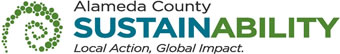 If printing this document, please print only what you need, print double-sided, and use recycled-content paper.The following participants attended the Bidders Conference:VENDOR BID LISTRFQ No. 902214 – Countywide Bulk Mailing ServicesThis Vendor Bid List is being provided for informational purposes to assist bidders in making contact with other businesses as needed to develop local small and emerging business subcontracting relationships to meet the requirements of the Small Local Emerging Business (SLEB) Program: Small Local Emerging Business (SLEB) Program. This Attendees List is being issued to all vendors on the Vendor Bid List; the following revised vendor bid list includes contact information for each vendor attendee at the Networking/Bidders Conferences.This County of Alameda, General Services Agency (GSA), RFQ Bidders Conference Attendees List has been electronically issued to potential bidders via e-mail.  E-mail addresses used are those in the County’s Small Local Emerging Business (SLEB) Vendor Database or from other sources.  If you have registered or are certified as a SLEB, please ensure that the complete and accurate e-mail address is noted and kept updated in the SLEB Vendor Database.  This RFQ Bidders Conference Attendees List will also be posted on the GSA Contracting Opportunities website located at Alameda County Current Contracting Opportunities.Company Name / AddressRepresentativeContact InformationEast Bay Blue PrintSusan SmithPhone: 510-261-2990East Bay Blue PrintSusan SmithE-Mail: susan@eastbayblueprint.comEast Bay Blue PrintSusan SmithPrime Contractor: YesEast Bay Blue PrintSusan SmithSubcontractor:East Bay Blue PrintSusan SmithCertified SLEB: YesAdMail-Express, Inc.31640 Hayman St. Hayward, CA 94544Brian M. SchottPhone: 510-477-6240AdMail-Express, Inc.31640 Hayman St. Hayward, CA 94544Brian M. SchottE-Mail: brian.schott@admail.comAdMail-Express, Inc.31640 Hayman St. Hayward, CA 94544Brian M. SchottPrime Contractor: YesAdMail-Express, Inc.31640 Hayman St. Hayward, CA 94544Brian M. SchottSubcontractor:AdMail-Express, Inc.31640 Hayman St. Hayward, CA 94544Brian M. SchottCertified SLEB: YesRFQ No. 902214 - Countywide Bulk Mailing ServicesRFQ No. 902214 - Countywide Bulk Mailing ServicesRFQ No. 902214 - Countywide Bulk Mailing ServicesRFQ No. 902214 - Countywide Bulk Mailing ServicesRFQ No. 902214 - Countywide Bulk Mailing ServicesRFQ No. 902214 - Countywide Bulk Mailing ServicesRFQ No. 902214 - Countywide Bulk Mailing ServicesRFQ No. 902214 - Countywide Bulk Mailing ServicesBusiness NameContact NameContact PhoneAddressCityZipEmail  2meart.comsean twomey( 415 ) 508-53103663 skyline driveHAYWARD94542-2520sean@2meart.com  440 CreatesEmilio Garcia( 510 ) 257-4400456 Davis StreetSAN LEANDRO94577-Emilio@440creates.com  A & M PrintingLeo Lam( 925 ) 484-36903589 Nevada Street, Ste APLEASANTON94566-leo.lam@anmprinting.com  ACUTRACKRAJESH BARMAN( 925 ) 579-5000350 SONIC AVE.LIVERMORE94551-RAJ@ACUTRACK.COM  Admail-Express, Inc.Brian Schott( 510 ) 477-624031640 Hayman StreetHAYWARD94544-brian.schott@admail.com  ADS Reprographic, Inc.Mike Attebery( 925 ) 449-3486324 Earhart WayLIVERMORE94551-mike@adsrepro.com  AEC (JB) Group DBA AEC MediaAmy Huang( 510 ) 278-032816057 Mills AvenueSAN LORENZO94580-amy@aec-media.com  Alameda Copy, LLCMonty Singh( 510 ) 337-10941211 Lincoln AveALAMEDA94501-monty@alamedacopy.com  AMP Printing, Inc.Jeff Main( 925 ) 556-90006955 Sierra CourtDUBLIN94568-jeffm@ampprinting.com  Arta LLCElham nilforoshan( 510 ) 870-02075673 W. Las Positas Blvd. #213PLEASANTON94588-sales@artaprinting.com  A.S.A.P. Printing & PromotionsChristeen Przepioski( 510 ) 783-76001206 W Winton AveHAYWARD94545-1406Go2ASAPnow@aol.com  ATHENA MANAGEMENT SOLUTIONS LLCKami Johnson( 888 ) 327-2525118 GABLE AVEBERKELEY94701-kjohnson@athenamanagementsolution.com  Autumn Press, Inc.Theresa Thornton( 510 ) 654-4545945 Camelia StreetBERKELEY94710-theresa@autumnpress.com  Avoy Corp DBA Minuteman Press OaklandSedrick Tydus( 510 ) 832-77462633 Telegraph Avenue, Suite 103OAKLAND94612-oakland@minutemanpress.com  B & B Copy Express, Inc.Ma. Bernarditta Ferriols( 510 ) 835-97001814 Franklin Street, #810OAKLAND94612-beth@bbcopyexpress.com  Bay Area MarketingVictoria Smith( 510 ) 832-1544655-12th Street, #209OAKLAND94607-3660vsmith@bayareamarketing.us  Bay Bridge Copy Partners LLC DBA CopymatSuzanne Thorsen( 510 ) 655-19061099 B StreetHAYWARD94541-suzannethorsen@copycentral.com  Bay Central Printing, Inc.Bana Mahmoudi( 510 ) 429-911133401 Western AveUNION CITY94587-3203bana@baycentralprinting.com  Business Recovery Services, Inc. DBA Bank UPMichael Santimauro( 510 ) 522-97111320 Harbor Bay Pkwy, Suite 180ALAMEDA94502-msantimauro@bank-up.com  ButterFly Direct Marketing & Communication Services LLCBuford Johnson( 510 ) 251-866077 8th St., Ste 199OAKLAND94607-Buford@butterfly-direct.com  ButterFly Direct Mkt/Comm./Mailing/PrintingSamari Johnson( 510 ) 251-86606135 Outlook AveOAKLAND94605-bdmpsorders@gmail.com  C-STEP Inc.Thomas Sharp( 510 ) 505-669137112 Maple StreetFREMONT94536-4652toms@c-step.com  CA Surveying and Drafting Supply IncJulie Timpone( 925 ) 960-03236701 Sierra Ct, Suite EDUBLIN94568-julie@csdsinc.com  Campus Copy Partners LLC DBA Copy CentralSuzanne Thorsen( 510 ) 848-86492411 Telegraph AveBERKELEY94704-suzannethorsen@copycentral.com  CEC Print SolutionsAmit Chokshi( 510 ) 670-016029460 Union City Blvd.,UNION CITY94587-achokshi@cecprinting.com  CenveoRichard Jacala( 510 ) 536-12041021 Cotton StOAKLAND94606-5206richard.jacala@cenveo.com  Cerebral Palsy Center for the Bay AreaNancy R Rosenberg( 510 ) 531-33234500 Lincoln AveOAKLAND94602-9460nrosenberg@cpcoak.org  Christine Buck CommunicationsChristine Buck( 510 ) 521-98921131 Bay StreetALAMEDA94501-mcbuck@comcast.net  City Print & MailCalvin Kwong( 510 ) 835-8117777 W Grand AveOAKLAND94612-calvink@bulkmailcenter.com  Computer Techs Personnel StaffingBeverley Sanders( 510 ) 638-34719308 International Blvd, #COAKLAND94603-1404Beverley@computertechspersonnelstaffing.com  Content Critical, LLCRick Owen( 510 ) 781-037025000 Industrial BlvdHAYWARD94545-rowen@contentcritical.com  Content Management CorporationZack Tsuji( 510 ) 505-110037900 Central CourtNEWARK94560-3447zack@cmcondemand.com  Copy CentralMary Tinney( 510 ) 547-73005801 Christie Ave # 100EMERYVILLE94608-1928marytinney@copycentral.com  Copy ExpressBen Mirabdal( 510 ) 524-02351164 Solano Ave.ALBANY94706-copies@copyexpressonline.com  Copy PacificJay Khan( 510 ) 886-44431090 B StHAYWARD94541-4108copypacific@aol.com  Copy RiteASAD RAZVI( 510 ) 444-4767295 27TH STOAKLAND94612-SERVICES@COPYRITE.NET  Copy StationAna Maria Holtz( 925 ) 924-09006601 Owens Drive #115PLEASANTON94588-corporate@copystationinc.com  Copy-N-PrintSuresh Desai( 510 ) 276-64561358 Fairmont DrSAN LEANDRO94578-3507cpynprnt@flash.net  Crane Business Solutions, Inc.Carolina Cheng( 510 ) 893-28041150 EAST 12TH STREETOAKLAND94606-pdqprint@pacbell.net  Custom Print, Inc.Richard Platt( 925 ) 475-77121183 Quarry LanePLEASANTON94566-richardp@advancedprinting.com  Dakota Press, Inc.Mari Reid( 510 ) 895-130014400 Doolittle DriveSAN LEANDRO94577-mreid@dakotapress.com  Development Services/granthelperMarie Beichert( 415 ) 686-62391201 Pine St., #155OAKLAND94607-marie@granthelper.com  Earp Events & FundraisingLaurie Earp( 510 ) 839-3100300 Frank H Ogawa Plaza, Suite 253OAKLAND94612-laurie@earpevents.com  East Bay Blue Print & Supply Co.Grace Von Querner( 510 ) 261-29901745 14th AveOAKLAND94606-ebbp@eastbayblueprint.com  East Bay Blue PrintSusan Smith(510) 261-2990susan@eastbayblueprint.com  Ebbetts and Briggs, Inc.Carol Dickinson( 925 ) 327-19205990 Stoneridge Dr., Ste. 101PLEASANTON94588-3234carol@cwsfba.com  Ellen Muir Systems Coaching & ConsultingEllen Muir( 510 ) 220-7665129 Euclid AvenueSAN LEANDRO94577-9457emuirsc@gmail.com  Elite Reprographics of the BayShayla Davoudi( 510 ) 763-02062228 BroadwayOAKLAND94612-3010mrafie@eliterepro.com  eRecordsUSAPankaj Sharma( 510 ) 900-880046520 Fremont Blvd., Suite 602FREMONT94538-info@eRecordsUSA.com  Fast Banners and SignsMohammed Khan( 510 ) 363-910429400 Kohoutek way unit 130UNION CITY94587-fastbannersandsigns@gmail.com  Fast Imaging CenterMandeep Kaur( 510 ) 769-9996835 Marina Village ParkwayALAMEDA94501-alameda@fastimaging.biz  Fastsigns HaywardLinda Fong( 510 ) 780-29841248 W. Winton AveHAYWARD94545-linda.fong@fastsigns.com  Felt's Printing & SignsDeanna Felt( 510 ) 487-567930502 Union City Blvd.UNION CITY94587-1518download@felts.biz  First Impressions Printing, Inc.Jennifer Stang( 510 ) 784-081125030 Viking StreetHAYWARD94545-jstang@firstimpressionsprinting.com  Folgergraphics, Inc.Kirk Folger( 510 ) 887-565621093 Forbes AveHAYWARD94545-kirkfolger@folgergraphics.com  Fresh Made Image LLCFrank Lin( 510 ) 731-00681218 W. Winton AvenueHAYWARD94545-orders@freshmadeimage.com  Fricke Parks Press Inc.Dave Brown( 510 ) 489-654333250 Transit Ave.UNION CITY94587-daveb@fricke-parks.com  Gayton DesignSharyn Gayton( 510 ) 655-63185918 Ayala Ave.OAKLAND94609-sharyn@gaytondesign.com  Get It DoneJill Wasserman( 510 ) 909-39484130 Penniman CtOAKLAND94619-jill@letmegetitdone.com  Give Something Back, Inc.Michael Hannigan( 800 ) 261-26197730 Pardee LaneOAKLAND94621-3005mhannigan@givesomethingback.com  Glasgow Ventures, LLC DBA Money Pages of OaklandNancy Williams( 510 ) 455-22044400 Keller Ave, Suite 140-244OAKLAND94605-nancy.williams@moneypages.com  Global Document SolutionsRick Owen( 510 ) 372-174325000 Industrial Blvd.HAYWARD94545-rowen@gdocs.com  Golden Gate LithoDon Asher( 510 ) 568-533511144 Golf Links Rd.OAKLAND94605-5799don@goldengatelitho.com  Global Investment CompanyCathy Jackson( 510 ) 835-8300300 Frank H Ogawa Plaza, Suite 254OAKLAND94612-cathy@globalinvestmentcompanies.com  Grand Copy CenterSatish Kumar( 510 ) 444-26793665 Grand AvenueOAKLAND94610-2009grandcopy@sbcglobal.net  GRM Information Management SvcSteve Attwood( 510 ) 438-8923707 W. Tower Rd.ALAMEDA94501-7413sattwood@grmims.com  Gunderson DesignMike Gunderson( 510 ) 749-00542033 Clement Avenue, Bldg 31, Ste. 228ALAMEDA94501-mike@gundersondesign.com  H & K Mfg CoKaren Thompson( 925 ) 828-16597112 Village PkwyDUBLIN94568-2498HKMachine@aol.com  Hills Copy & Mail CenterGuadalupe Valdepenas( 510 ) 531-02104100 Redwood Rd # 10OAKLAND94619-2363hillscopy@sbcglobal.net  HiQuE ImagingBestman Efejuku( 510 ) 795-132936543 San Pedro Dr. #266FREMONT94536-bestman@hique.com  Hunza GraphicsRauf Habib( 510 ) 549-1634919 Stanford AveOAKLAND94608-2319hunza2527@aol.com  ImagingTek IncPhuong M. Du( 510 ) 623-198143286 Christy StreetFREMONT94538-4538phuong.du@imagingtek.com  Imagistics International Inc.Richard Dintino( 510 ) 337-3000815 Atlantic AveALAMEDA94501-richard.dintino@imagistics.com  In and Out Printing ServiceJoel Pepe( 510 ) 351-700714628 Wicks Blvd.SAN LEANDRO94577-joel@inandoutprinting.com  Inter-City Printing Co Inc DBA Madison Street PressPaul Murai( 510 ) 451-4775614 Madison StreetOAKLAND94607-4726paul@madisonstreetpress.com  Island Print ExpressJoe Dalipe( 510 ) 263-94202534 Santa Clara AveALAMEDA94501-islandprintexpress@gmail.com  JBC Business Cards and Construction SupportBeverly D. Sanders( 510 ) 502-84069308 International Blvd, #COAKLAND94603-1404beverley@jbcproductsandservices.com  J.C.L. Print Associates LLCJeffrey Leuchi( 925 ) 462-7534555 Peters Ave., Suite 260APLEASANTON94566-jclprint@aol.com  JC PaperMichael Clarke( 510 ) 413-470047422 Kato Rd.FREMONT94538-mclarke4701@jcpaper.com  JIF REPROGRAPHICS INCFERDINAND ASUNCION( 510 ) 445-038244700 INDUSTRIAL DR. UNIT CFREMONT94538-JIF_REPROGRAPHICS@SBCGLOBAL.NET  Kennedy Consulting ServicesHelen Kennedy( 510 ) 693-221733773 Heritage WayUNION CITY94587-helen.kennedy@kennedyconsultingservices.co  Kerry's Office SuppliesGerrie Chui( 510 ) 444-35761820 Franklin StreetOAKLAND94612-kerryscopies@sbcglobal.net  Kore Print Solutions, Inc.Kenneth Chapman( 510 ) 445-163820974 Corsair Blvd.HAYWARD94545-kchapman@koreprint.com  KP LLCWhitlow Magor( 510 ) 351-540013951 Washington AvenueSAN LEANDRO94578-3220wmagor@kpcorp.com  Krishna Copy TelegraphVan Moore( 510 ) 504-06752595 Telegraph AveBERKELEY94704-2917krishnasbid@att.net  L & D Printing IncJohn Leeman( 510 ) 568-13781555 Doolittle Drive, Suite 160SAN LEANDRO94577-john@LDPrinting.com  Lazer Image Printing & GraphicKishwar Syed( 510 ) 644-333961 Shattuck SquareBERKELEY94704-lazerimage@lazerimage.com  Legal BeagleRaydon Shippey( 510 ) 451-56501430 Franklin St, Ste 210OAKLAND94612-raydon.shippey@legalbeagle.net  Litho Process CompanyJerry De Castro( 510 ) 864-12531818 Park StreetALAMEDA94501-lithoprocess@att.net  LMT CONSULTING, INC.GRACE UWADIALE( 925 ) 325-8979303 Hegenberger Rd, Suite 308OAKLAND94621-graceu@lmtconsult.com  Lyman Menger Real EstateLyman Menger( 510 ) 881-12341398 B StHAYWARD94541-2918lmenger@flash.net  Macro-Pro, Inc.Patricia Waldeck( 888 ) 696-251114764 Wickes BoulevardSAN LEANDRO94577-pwaldeck@macropro.com  Magnolia Engineering and ConstructionTammy Willis( 510 ) 460-02488401 Ney AvenueOAKLAND94605-twillisbroker@gmail.com  Mandela PartnersMariela Cedeno( 510 ) 433-09931344 7th StreetOAKLAND94607-maureen@mandelapartners.org  MBD ConsultingYonation Hardisty( 510 ) 432-648120298 Marshall StCASTRO VALLEY94546-yon@mbyte.com  Millennium CM Group Inc.Abimbola Ariwoola( 510 ) 690-46401300 Clay Street, Suite 600OAKLAND94612-millenniumcmg@gmail.com  Mobile Brokers AcceptancePamela Sauceda( 510 ) 494-02023794 Peralta Blvd.FREMONT94536-3711mobilebrokers1@aol.com  Mission Peak Business ProductsSteve Smith( 877 ) 475-97432600 Central Avenue, Suite DUNION CITY94587-steve@mpbpi.com  Money Pages of OaklandNancy Williams( 510 ) 455-22044400 Keller Avenue, Suite 140-244OAKLAND94605-nancy.williams@moneypages.com  NDS Solutions, Inc.Bob Knifsend( 833 ) 487-56461320 Harbor Bay Parkway, Suite 116ALAMEDA94502-bknifsend@nds-solutions.com  Norco Printing IncRick Damiani( 510 ) 569-2200440 Hester StSAN LEANDRO94577-1037rickdamiani@norcoprint.com  Oakland Printing CompanyEric Barlettani( 510 ) 404-80402526 Wood StreetOAKLAND94607-oaklandprintingcompany@gmail.com  Oakland Small Business GrowthNapoleon Britt( 510 ) 553-0675675 Hegenberger Rd, Ste. 201OAKLAND94621-1919osbgc@mgci.com  Ogden Costa Creative Group IncKyle Ogden( 925 ) 462-66016800 Koll Center Parkway, Suite 300PLEASANTON94566-kyle@ogdencosta.com  On Point Document OutsourcingKerwin Chun( 510 ) 587-73911939 Harrison Street, Suite 700OAKLAND94612-OPDO@sbcglobal.net  P & D Printing Services, inc.Scott Day( 510 ) 783-700123486 Connecticut St.HAYWARD94545-scott@pndprinting.com  Pacific Coast ConceptsAmie Cort( 925 ) 964-965423216 Bernhardt StreetHAYWARD94545-amie@printpcc.com  Pacific Color Graphics IncDavid Rekart( 925 ) 600-30066336 Patterson Pass RoadLIVERMORE94550-drekart@pacificcolor.com  Pacific Print ResourcesJon Lopez( 510 ) 595-22051259 Park AvenueEMERYVILLE94608-jlopez@pacificprintresources.com  PCS Prompt Copy ServiceAntonio Aranzamendez( 510 ) 888-969421701 Foothill Blvd. #226HAYWARD94541-promptcopyservice@yahoo.com  Parduman Singh Pahwa DBA The UPS StoreIndee Pahwa( 510 ) 687-179239962 Cedar BlvdNEWARK94560-store3363@theupsstore.com  Pitney Bowes Management Srv.Wayne Green( 510 ) 682-3534815 Atlantic AvenueALAMEDA94501-wayne.green@pb.com  Plaza SuitesPat Duarte( 510 ) 791-123439159 Paseo Padre Pkwy # 215FREMONT94538-1600pat@murcoman.com  Precision GraphicsDorothy Reesor( 510 ) 357-6300456 Davis StSAN LEANDRO94577-2747dotty@precisiongraphicsca.com  Printing and Marketing, Inc.Armando Pena( 510 ) 931-700033200 Transit Ave.UNION CITY94587-armando@pmiink.com  Pro Copy & PrintingSanjay Patel( 510 ) 451-15461309 Franklin StOAKLAND94612-3207procopyprint@yahoo.com  Pure Design SolutionSUCHI Gupta( 510 ) 449-464934313 PORTIA TERRACEFREMONT94555-9455suchiban@gmail.com  Quick Printing Center, Inc.Syed Karim( 510 ) 728-039045300 Industrial Place, Unit 4FREMONT94538-info@qnrprint.com  QUiVX eDiscovery & Document SolutionsAndrew Elgazzar( 510 ) 550-4444449 15th Street, Suite 102OAKLAND94612-Andy@quivx.com  Red Tie Printing Inc DBA Schroeder Dent PrintingManjeet Singh( 510 ) 995-8017741 Buena Vista AvenueALAMEDA94501-info@redtieprinting.com  Roller Press IncAlan Hui( 510 ) 654-24266647 Hollis StreetEMERYVILLE94608-alan.9876@yahoo.com  Ricoh USA, Inc.Kim Scott( 925 ) 983-40201300 Clay StreetOAKLAND94612-kim.scott@ricoh-usa.com  Select Unlimited, Inc.Les Jacob( 925 ) 803-12106398 Dougherty Road Suite # 27DUBLIN94568-2645les@selectimaging.com  Service Printing CoJames Edelstein( 510 ) 352-78902725 Miller StSAN LEANDRO94577-5672jimedel@pacbell.net  SERVICE PRINTING COMPANYJAMES EDELSTEIN( 510 ) 352-78902725 MILLER STREETSAN LEANDRO94577-SPCPRINT@PACBELL.NET  Select Unlimited, Inc.Les Jacob( 925 ) 803-12106398 Dougherty Road Suite # 27DUBLIN94568-2645les@selectimaging.com  Selena Feliciano DBA SF Consulting Co.Selena Feliciano( 510 ) 754-98321054 24th StreetOAKLAND94607-selena@sfconsultingco.com  Siemons Mailing Service, Inc.Jim Siemons( 510 ) 841-1131742 Bancroft WayBERKELEY94710-2288jim@siemons.com  SILICON VALLEY GRAPHICSAMMAR KHAN( 510 ) 396-576545333 Fremont Blvd, Suite 5FREMONT94538-9453AMMAR@SVGPRINT.COM  Skasol IncDavid McNeely( 510 ) 839-10001696 W Grand AveOAKLAND94607-1607dmcneely@skasol.com  SOURCECORP Business ProcessDoug Giovanni( 510 ) 343-21007955 EdgewaterOAKLAND94621-douggiovanni@srcp.com  Speedpro East BayCarrie Ericson( 510 ) 246-86431734 Clements AveALAMEDA94501-cericson@speedpro.com  Starzz Management ServicesJoe Thompkins( 510 ) 632-5533528 Stonehaven CourtHAYWARD94544-jtops@starzzmanagement.com  stay tooned printjeffrey de ponte( 510 ) 924-715398 w jackson st, ste 200HAYWARD94544-ref@staytoonedent.com  StratacomRalph Lovelace( 925 ) 469-12206601 Koll Center Parkway Suite 246PLEASANTON94588-ralph.lovelace@stratacom.ws  Strategic Public EngagementKirk G. Mitchel( 510 ) 548-548651 Stevenson AveBERKELEY94708-kgmitchel@aol.com  Studio Blue Reprographics IncWendy Betty( 925 ) 463-96607132-A Johnson DrivePLEASANTON94588-8001wendy@studioblueonline.com  Sullivan Speech and LanguageLily Sullivan( 707 ) 235-14424061 East Castro Valley Blvd #233CASTRO VALLEY94552-lilynsullivan@yahoo.com  Surepay Payroll ServiceRonald Matlin( 510 ) 653-94241880 Pleasant Valley Ave # EOAKLAND94611-4211ron@merchantsbookkeeping.com  T.A.D. IncTERRY MCSWEENEY( 510 ) 522-26792236 MARINER SQ. DR.ALAMEDA94501-ACOPYMAT@PACBELL.NET  T. Bennett Services IncTim Bennett( 925 ) 931-12041056B Serpentine LanePLEASANTON94566-tbennettservic3s@gmail.com  Tab Label Co., Inc.Diane Brooks( 510 ) 638-441121 Hegenberger CtOAKLAND94621-3041dianebrooks@tablabel.com  Taylor & Associates Library Management ServicesCatherine Ghent( 510 ) 559-1540964 San Pablo AvenueALBANY94706-taylorlb@taylorlib.com  Technology UnlimitedBrian Collier( 510 ) 667-09381764 Timothy DrSAN LEANDRO94577-2314brianc@tuiusa.com  The J Mitchell Group DBA The Mitchell Group Copy ServiceJim Mitchell( 415 ) 648-78942220 Livingston Suite 211OAKLAND94606-jimm@tmg-inc.com  The MenagerieWilliam Atkinson( 510 ) 733-621420006 Shadow Creek CircleCASTRO VALLEY94552-TheMenagerie@earthlink.net  The Swenson GroupJeff Swenson( 925 ) 960-89101410 Stealth StreetLIVERMORE94551-jswenson@tsgbt.com  The Town Reprographics LLCJack Wakileh( 510 ) 788-45111415 Webster StreetOAKLAND94612-teamoakland@thetownrepro.com  The Word FactoryBill Lekas( 510 ) 522-31243215 Encinal Avenue, Suite FALAMEDA94501-wordfact@pacbell.net  University of Calif. PrintingMary Becerra( 510 ) 385-23211100 67th StreetEMERYVILLE94608-mbecerra@berkeley.edu  USFilterElizabeth Wong( 510 ) 623-985041650 Christy St.FREMONT94538-3114wonge@usfilter.com  Valley Engineering Group IncScott Bohlmann( 925 ) 371-50151512 Catalina CourtLIVERMORE94550-6410scott.bohlmann@vegonline.com  Variant MicrosystemsSarita Chugh( 510 ) 440-28704128 Business Center DriveFREMONT94538-sarita@variantusa.com  Visions Management International CorporationAmy Garber( 415 ) 895-145966 Franklin Street, Suite 300OAKLAND94607-3728amy@visionsmgmt.com  Vision IsleCarden Smith( 510 ) 562-53772972 Teagarden StreetSAN LEANDRO94577-9457carden@visionisle.com  WARDS UNLIMITEDTHERISSA WARD( 510 ) 896-8210324 MAYTEN WAYFREMONT94539-WARDSUNLIMITED@AOL.COM  WD Global Bridge LLCElizabeth Whitted Dawson( 510 ) 759-92472224 Linden StreetOAKLAND94607-wdassoc@sbcglobal.net  West Advertising IncPeter Halberstadt( 510 ) 865-93781410 PARK AVEALAMEDA94501-pete@westadvertising.com  Williams, Adley & Company-CA. LLPRobert Griffin( 510 ) 893-81147677 Oakport Street, Suite 1000OAKLAND94621-2503rgriffin@wacllp.com  Xerox CorpRamona Thomas( 510 ) 921-7283475 14th St Fl 12OAKLAND94612-1900ramona.thomas@xerox.com  YSF PrintingYSF Printing( 510 ) 522-0108Alameda, CAALAMEDA94501-admin@ysfprinting.com